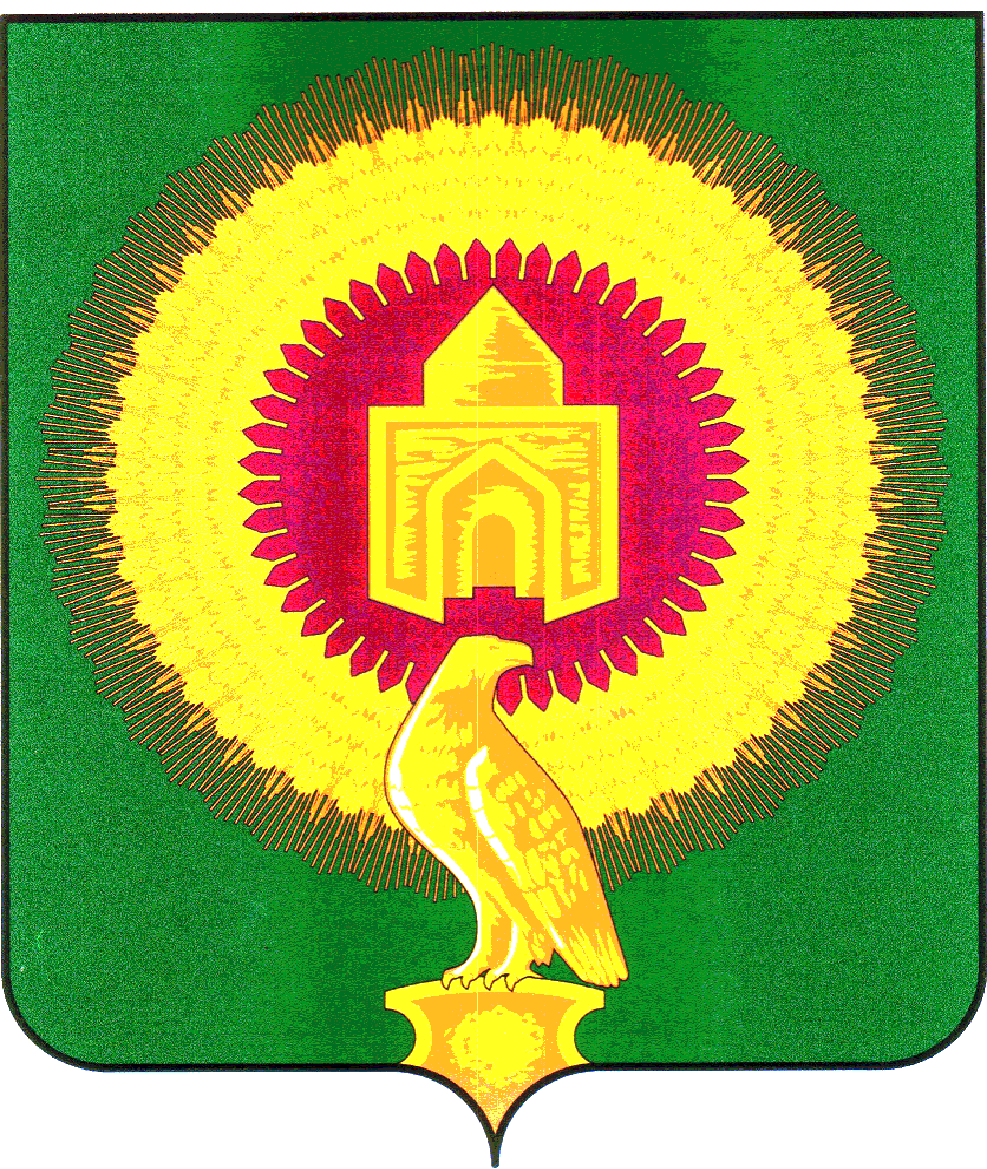 КОНТРОЛЬНО-СЧЁТНАЯ ПАЛАТАВАРНЕНСКОГО МУНИЦИПАЛЬНОГО РАЙОНАЧЕЛЯБИНСКОЙ ОБЛАСТИ_________________________________________________________457200, Челябинская область, Варненский район, с. Варна, ул. Советская,135/1, каб.13,ИНН 7443007336, ОГРН 1077443000678, тел.  3-05-03, Е-mail: revotdelvarna@mail.ru                           ПРИКАЗот 16 сентября 2022 года с.Варна                                                   № 09 Об утверждении  Порядка сообщения  лицами,  замещающими муниципальные должностив Контрольно-счётной палате Варненского   муниципального района, о возникновении личнойзаинтересованности при исполнении должностныхобязанностей, которая приводит или может привестик конфликту интересовВ соответствии с Федеральным законом от 25.12.2008г. № 273-ФЗ  «О противодействии коррупции», Постановлением Губернатора Челябинской области от 24 февраля 2016 года № 65 «О порядке сообщения лицами, замещающими отдельные государственные должности Челябинской области, и государственными гражданскими служащими Челябинской области о возникновении личной заинтересованности при исполнении должностных обязанностей, которая приводит или может привести к конфликту интересов» :1.Утвердить прилагаемый  Порядок сообщения  лицами,  замещающими муниципальные должности  в Контрольно-счётной палате Варненского   муниципального района, о возникновении личной заинтересованности при исполнении должностных обязанностей, которая приводит или может привести к конфликту интересов. 2. Контроль за исполнением настоящего приказа оставляю за собой.Председатель Контрольно-счётной палаты Варненского муниципального района                                     С.Г.КолычеваУтвержден   приказом Контрольно-счётной палатыВарненского муниципального района                                                         от 16 сентября 2022 года  № 09ПОРЯДОК сообщения  лицами,  замещающими муниципальные должности в Контрольно-счётной палате Варненского   муниципального района, о возникновении личной заинтересованности при исполнении должностных обязанностей, которая приводит или может привести к конфликту интересов1. Настоящий  порядок  определяет сообщение лицами, замещающими муниципальные должности в Контрольно-счётной палате Варненского муниципального района (далее – лицами, замещающими муниципальные должности), о возникновении личной заинтересованности при исполнении должностных обязанностей, которая приводит или может привести к конфликту интересов.2. Лица, замещающие муниципальные должности, обязаны в соответствии с законодательством Российской Федерации о противодействии коррупции сообщать, о возникновении личной заинтересованности при исполнении должностных обязанностей, которая приводит или может привести к конфликту интересов, а также принимать меры по предотвращению или урегулированию конфликта интересов.Сообщение оформляется в письменной форме в виде уведомления о возникновении личной заинтересованности при исполнении должностных обязанностей, которая приводит или может привести к конфликту интересов (далее - Уведомление).3.Лицами,  замещающими муниципальные должности,  направляется в Контрольно-счётную палату Варненского муниципального района уведомление, составленное по форме согласно приложению № 1.4.К уведомлению могут прилагаться имеющиеся у лиц, замещающих муниципальные должности  материалы, подтверждающие обстоятельства, доводы и факты, изложенные в уведомлении.5.Уведомление в день поступления регистрируется должностным лицом ответственным за работу по профилактике коррупционных и иных правонарушений.6. Копия Уведомления с отметкой о регистрации передается (направляется) лицу, замещающему муниципальные должности, представившему (направившему) Уведомление.7. Должностное лицо ответственное за работу по профилактике коррупционных и иных правонарушений течении трех рабочих дней докладывает (направляет) Уведомление председателю Контрольно-счётной палаты Варненского муниципального района.8.В докладной записке или сопроводительном письме на имя председателя Контрольно-счётной палаты Варненского муниципального района должны содержаться следующие выводы, предложения и сведения:1) об отсутствии признаков конфликта интересов;2) о наличии признаков конфликта интересов и необходимости принятия мер по его урегулированию либо о мерах, принятых работником и непосредственным начальником работника, направленных на предотвращение или урегулирование возникшего конфликта интересов или возможности его возникновения (если такие меры принимались);3) об организации проверки содержащихся в Уведомлении сведений о возникшем конфликте интересов или о возможности его возникновения.9. К докладной записке или сопроводительному письму на имя председателя Контрольно-счётной палаты Варненского муниципального района прилагаются  представленные  лицом, замещающим муниципальные должности  материалы, подтверждающие обстоятельства, доводы и факты, изложенные в Уведомлении10. Председатель Контрольно-счётной палаты Варненского муниципального района рассмотрев докладную записку (сопроводительное письмо), принимает одно из решений указанных в пункте 8 настоящего Порядка.11. Проверку сведений о возникшем конфликте интересов или о возможности его возникновения, содержащихся в Уведомлении, проводит должностное лицо ответственное за работу по профилактике коррупционных и иных правонарушений. Результаты проверки докладываются председателю Контрольно-счётной  палаты Варненского муниципального района. В докладной записке должны содержаться выводы указанные в подпунктах 1,2 пункта 8 настоящего Порядка.12. Уведомления и материалы, подтверждающие обстоятельства, доводы и факты, изложенные в Уведомлении, хранятся у должностного лица, ответственного за работу по профилактике коррупционных и иных правонарушений в течение трех лет, после чего передаются в архив.13. Должностное лицо, ответственное за работу по профилактике коррупционных и иных правонарушений, обеспечивает конфиденциальность полученных от работника сведений в соответствии с законодательством Российской Федерации о персональных данных.Приложение № 1к Порядку сообщения лицами, замещающимимуниципальные должности в Контрольно-счётной палате Варненского муниципального района,о возникновении личной заинтересованности приисполнении должностных обязанностей, которая приводит или может привести к конфликту интересов________________________________    (отметка об ознакомлении)Председателю Контрольно-счётной палатыВарненского муниципального района                                            от ____________________________                                            _______________________________                                             (Ф.И.О., замещаемая должность)УВЕДОМЛЕНИЕ         о возникновении личной заинтересованности при исполнении                должностных обязанностей, которая приводит                 или может привести к конфликту интересов    Сообщаю о возникновении у меня личной заинтересованности при исполнениидолжностных  обязанностей,  которая приводит или может привести к конфликтуинтересов (нужное подчеркнуть).    Обстоятельства,     являющиеся    основанием    возникновения    личнойзаинтересованности: __________________________________________________________________________________________________________________________________    Должностные   обязанности,  на  исполнение  которых  влияет  или  можетповлиять личная заинтересованность: __________________________________________________________________________________________________________________    Предлагаемые   меры  по  предотвращению  или  урегулированию  конфликтаинтересов: ___________________________________________________________________________________________________________________________________________    Намереваюсь   (не   намереваюсь)   лично  присутствовать  на  заседаниикомиссии по вопросам мандатов, регламенту, депутатской  этике и правопорядку для урегулирования конфликта интересов при рассмотрении настоящего уведомления (нужное подчеркнуть)."__" ___________ 20__ г. ___________________________  _____________________(подпись лица,         (расшифровка подписи)направляющего уведомление)